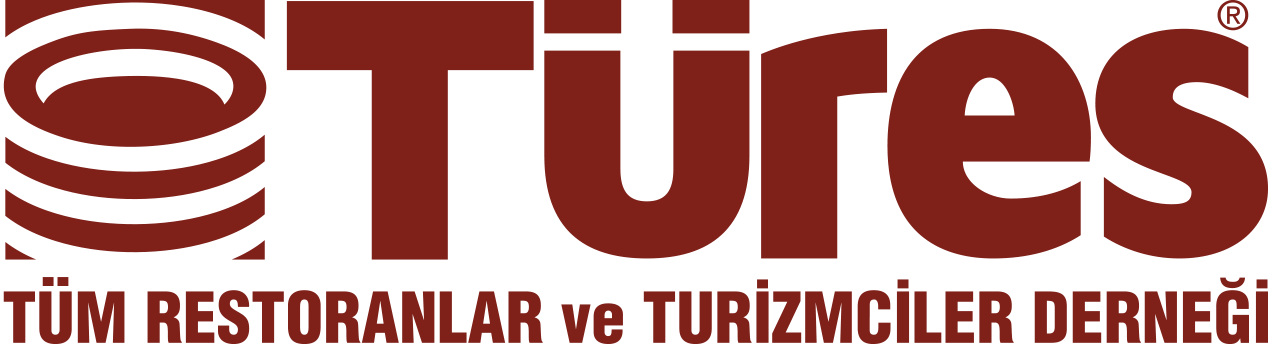  KİRA YARDIMI BAŞVURU FORMUTARİH                                                                                            İMZAAdı Soyadı: Adı Soyadı: Adı Soyadı: Adı Soyadı: Adı Soyadı: T.C. No:T.C. No:T.C. No:T.C. No:T.C. No:  Doğum Yeri (İI):  Doğum Yeri (İI):  Doğum Yeri (İI):  Doğum Yeri (İI):  Doğum Yeri (İI):Doğum Tarihi: 	/	/_Doğum Tarihi: 	/	/_Doğum Tarihi: 	/	/_Doğum Tarihi: 	/	/_Doğum Tarihi: 	/	/_Baba Adı:Anne Adı:Anne Adı:Anne Adı:Anne Adı:GSM:GSM:E-mail:E-mail:E-mail:Firma Unvanı:Firma Unvanı:Firma Unvanı:Firma Unvanı:Firma Unvanı:Vergi Dairesi:Vergi Dairesi:Vergi Dairesi: Vergi No’su: Vergi No’su:     Firmadaki Görevi:     Firmadaki Görevi:     Firmadaki Görevi: Çalışan Personel Sayısı: Çalışan Personel Sayısı:Marka Adı:Marka Adı:Marka Adı:Marka Adı:Marka Adı:Banka Adı:                                              Banka Adı:                                              Banka Adı:                                              Banka Adı:                                              Banka Şube:Hesap Adı:                                               Hesap Adı:                                               Hesap Adı:                                               Hesap Adı:                                               IBAN:Firma Adresi:Firma Adresi:Firma Adresi:Firma Adresi:Firma Adresi: